3GPP TSG SA WG4 #113e	S4-210492r1E-meeting, 6 - 14 April, 2021                                         	Revision of S4-210298=====  CHANGE  =====2	ReferencesThe following documents contain provisions which, through reference in this text, constitute provisions of the present document.-	References are either specific (identified by date of publication, edition number, version number, etc.) or non-specific.-	For a specific reference, subsequent revisions do not apply.-	For a non-specific reference, the latest version applies. In the case of a reference to a 3GPP document (including a GSM document), a non-specific reference implicitly refers to the latest version of that document in the same Release as the present document.[1]	3GPP TR 21.905: "Vocabulary for 3GPP Specifications".[2]	Akamai Blog, "A QUICk Introduction to HTTP/3", April 2020, https://developer.akamai.com/blog/2020/04/14/quick-introduction-http3[3]	Fielding, R., Nottingham, M., and J. Reschke, "HTTP/1.1", Work in Progress, Internet-Draft, draft-ietf-httpbis-messaging-, , http://www.ietf.org/internet-drafts/draft-ietf-httpbis-messaging-.txt[4]	Belshe, M., Peon, R., and M. Thomson, Ed., "Hypertext Transfer Protocol Version 2 (HTTP/2)", RFC 7540, May 2015, https://www.rfc-editor.org/info/rfc7540[5]	draft-ietf-quic-http-, "Hypertext Transfer Protocol Version 3 (HTTP/3)",[6]	D. Bhat, A. Rizk, and M. Zink, "Not so QUIC: A Performance Study of DASH over QUIC," NOSSDAV'17: Proceedings of the 27th Workshop on Network and Operating Systems Support for Digital Audio and VideoJune 2017 Pages 13–18 https://doi.org/10.1145/3083165.3083175[7]	AWS, "Achieving Great Video Quality Without Breaking the Bank", Streaming Media June 2019, [8]	Netflix, "Optimized shot-based encodes: Now Streaming!", Netflix Blog, May 2018, https://netflixtechblog.com/optimized-shot-based-encodes-now-streaming-4b9464204830[9]	DASH-IF/DVB Report on Low-Latency Live Service with DASH, July 2017, available here: https://dash-industry-forum.github.io/docs/Report%20on%20Low%20Latency%20DASH.pdf[10]	DASH-IF IOP Guidelines v5, Low-latency Modes for DASH, available here: https://dash-industry-forum.github.io/docs/CR-Low-Latency-Live-r8.pdf[11]	ISO/IEC 23009-1, "Information technology — Dynamic adaptive streaming over HTTP (DASH) — Part 1: Media presentation description and segment formats"[12]	IETF RFC 8673, "HTTP Random Access and Live Content".[13]	3GPP TR 26.939: "Guidelines on the Framework for Live Uplink Streaming (FLUS)".[14]	3GPP TS 26.238: "Uplink Streaming".[15]	3GPP TS 26.501[16]	3GPP TS 26.512[17]		ISO/IEC 13818-1:2019 Information technology — Generic coding of moving pictures and associated audio information — Part 1: Systems[18]	SCTE STANDARD SCTE 35 2020 Digital Program Insertion Cueing Message https://www.scte.org/pdf-redirect/?url=https://scte-cms-resource-storage.s3.amazonaws.com/SCTE-35-2020_notice-1609861286512.pdf[19]	ISO/IEC 23000-19:2020 Information technology — Multimedia application format (MPEG-A) —Part 19: Common media application format (CMAF) for segmented media[20]	ISO/IEC 23009-1:2019/DAMD1 Information technology — Dynamic adaptive streaming over HTTP (DASH) — Part 1: Media presentation description and segment formats — Amendment 1: CMAF support, events processing model and other extensions [21]	VSF TR-06-01, RIST Simple Profile, https://www.videoservicesforum.org/download/technical_recommendations/VSF_TR-06-1_2018_10_17.pdf[22]	VSF TR-06-02, RIST Main Profile, https://www.videoservicesforum.org/download/technical_recommendations/VSF_TR-06-2_2020_03_24.pdf[23]	3GPP TS 23.501.[24]	3GPP TS 23.502.[25]	3GPP TS 29.517.=====  CHANGE  =====5.4	Additional/new transport protocols5.4.1	DescriptionMedia streaming applications are continued to use HTTP-based distribution protocols, but newer versions of HTTP such as HTTP/2 or HTTP/3 are introduced, see for example also TR 26.925 [5], clause 6.1.4. The architectural and performance impacts of such protocols for 5G-based media distribution is unclear and requires study. The study also considers how Media Players may use functionalities existing in new transport protocols, and also investigate the impact of new transport protocols on 5GMS usage and traffic identification (e.g. Service Data Flow Descriptions).Based on [X], HTTP protocol (also known as web protocol), powers most websites, mobile apps, and videos. It was created by Tim Berners-Lee at CERN in 1989 and has been enhanced over the years to keep up with the ever-changing World Wide Web. Currently, the web is a mixture of HTTP/1.1 [3] and HTTP/2 [4] adoption. Most well-known websites are running HTTP/2, while smaller websites and late adopters plan to migrate to HTTP/2 in the near future as it is relatively easy to implement. HTTP/2 is used by about 45% of websites and supported by all major web browsers. HTTP/3 is only used by about 5% of websites now and not well-supported by web browsers yet. However. significant HTTP/3 deployments are emerging. For example, YouTube™ has for a long time been offering a pre-RFC draft version to any client that wants to use it, especially the Chrome™ browser. Other browsers are expected to follow soon after waiting for the QUIC and HTTP/3 RFCs to be published before mainlining that feature.HTTP/2 introduces the "Streams" concept at HTTP level and each stream can have different priorities. All objects can from a web-page can be multiplexed in single long-lived TCP connection. Also, HTTP/uses header compression (HPACK) to avoid verbose/clear text. Also, HTTP/2 pseudo-mandates TLS to prevent “middle boxes” from messing up with the content. However, HTTP/2 does not remove the drawbacks of TCP’s head-of-line blocking - packet loss on one stream will block all other streams until recovery even if packets for all other streams are correctly received.HTTP/2 testing shows [2] that the delivery of large objects over HTTP/2 can be slower than over HTTP/1.1 when there is packet loss. This is because HTTP/2 uses a single TCP connection, versus about six connections which most web browsers open over HTTP/1.1. In addition, the TCP congestion control algorithms reduce the TCP congestion window size, resulting in fewer bytes sent over the wire when using just one TCP connection.The solution to this problem is to use HTTP/2 over a different transport protocol that provides more efficient congestion control. One option would be to upgrade and modify TCP. For example, middle boxes such as NAT, Firewalls, Load balancers are problematic, they get rarely upgraded which prevents any updates to TCP. TCP is also hard to evolve as it . Hence, it was considered easier to introduce transport functions on top of UDP in the user space – referred to as QUIC.That, in essence, is what HTTP/3 is: HTTP/2 over User Datagram Protocol (UDP) based on IETF QUIC. HTTP/3 is a thin layer on top of QUIC including QPACK header compression. The main QUIC functions are connection and stream multiplexing, fast startup, TLS1.3 (), loss recovery congestion control By multiplexing multiple concurrent logical streams over a single UDP-based transport association, and by giving each stream its own independent , packet loss in one stream does not block progress on other logical streams in the same QUIC connection. (However, the affected stream will still block when packets are lost, so as to guarantee in-order delivery of payloads to the application.).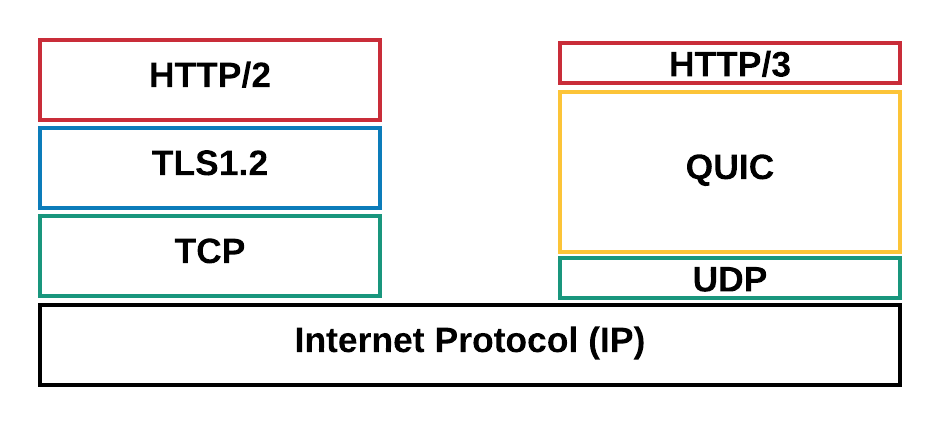 Figure 5.4-1: HTTP/2 and HTTP/3 protocol stacksFor an entertaining introduction to QUIC and HTTP/3, please check https://www.youtube.com/watch?v=B1SQFjIXJtc.However, using QUIC for adaptive streaming still requires study as under certain circumstances, the quality using QUIC may even degrade for DASH-based streaming than it would increase [6]. The evaluation results show that using the unmodified DASH algorithms on top of QUIC may not provide the anticipated performance boost when compared to the standard DASH over TCP.The main expected benefit of QUIC is being able to multiplex requests for all Adaptation Sets onto the same transport association, and then to manage the network QoS on that aggregate connection. This has a valuable operational benefit to a CDN operator (including the 5GMS AS) in reducing the number of UDP ports that a server needs to keep open. Another benefit is being able to migrate connections from one IP address to another with minimal interruption to either client or server. This is useful when the client moves, but it is also useful when the server changes (e.g. in edge computing relocation Use Cases).5.4.2	Collaboration ScenariosA service provider/content provider runs an adaptive media streaming service between HTTP/3 and QUIC enabled 5G Media Streaming AS and an HTTP/3 and QUIC enabled UE using 5G Media Streaming over M2d and M4d.Editor’s Note: Study collaboration scenarios between the 5G System and Application Provider for each of the key topics.5.4.3	Deployment ArchitecturesEditor’s Note: Based on the 5GMS Architecture, develop one or more deployment architectures that address the key topics and the collaboration models.5.4.4	Mapping to 5G Media Streaming and High-Level Call FlowsEditor’s Note: Map the key topics to basic functions and develop high-level call flows.5.4.5	Potential open issuesEditor’s Note: Identify the issues that need to be solved.5.4.6	Candidate SolutionsEditor’s Note: Provide candidate solutions (including call flows) for each of the identified issues.CR-Form-v12.0CR-Form-v12.0CR-Form-v12.0CR-Form-v12.0CR-Form-v12.0CR-Form-v12.0CR-Form-v12.0CR-Form-v12.0CR-Form-v12.0Pseudo CHANGE REQUESTPseudo CHANGE REQUESTPseudo CHANGE REQUESTPseudo CHANGE REQUESTPseudo CHANGE REQUESTPseudo CHANGE REQUESTPseudo CHANGE REQUESTPseudo CHANGE REQUESTPseudo CHANGE REQUEST26.8xxCR<CR#>rev1Current version:0.0.0For HELP on using this form: comprehensive instructions can be found at 
http://www.3gpp.org/Change-Requests.For HELP on using this form: comprehensive instructions can be found at 
http://www.3gpp.org/Change-Requests.For HELP on using this form: comprehensive instructions can be found at 
http://www.3gpp.org/Change-Requests.For HELP on using this form: comprehensive instructions can be found at 
http://www.3gpp.org/Change-Requests.For HELP on using this form: comprehensive instructions can be found at 
http://www.3gpp.org/Change-Requests.For HELP on using this form: comprehensive instructions can be found at 
http://www.3gpp.org/Change-Requests.For HELP on using this form: comprehensive instructions can be found at 
http://www.3gpp.org/Change-Requests.For HELP on using this form: comprehensive instructions can be found at 
http://www.3gpp.org/Change-Requests.For HELP on using this form: comprehensive instructions can be found at 
http://www.3gpp.org/Change-Requests.Proposed change affects:UICC appsMEXRadio Access NetworkCore NetworkXTitle:	[FS_5GMS-EXT] Key Topic Additional / New transport protocols[FS_5GMS-EXT] Key Topic Additional / New transport protocols[FS_5GMS-EXT] Key Topic Additional / New transport protocols[FS_5GMS-EXT] Key Topic Additional / New transport protocols[FS_5GMS-EXT] Key Topic Additional / New transport protocols[FS_5GMS-EXT] Key Topic Additional / New transport protocols[FS_5GMS-EXT] Key Topic Additional / New transport protocols[FS_5GMS-EXT] Key Topic Additional / New transport protocols[FS_5GMS-EXT] Key Topic Additional / New transport protocols[FS_5GMS-EXT] Key Topic Additional / New transport protocolsSource to WG:Tencent Tencent Tencent Tencent Tencent Tencent Tencent Tencent Tencent Tencent Source to TSG:SA4SA4SA4SA4SA4SA4SA4SA4SA4SA4Work item code:FS_5GMS-EXTFS_5GMS-EXTFS_5GMS-EXTFS_5GMS-EXTFS_5GMS-EXTDate:Date:Date:2021-03-30Category:BRelease:Release:Release:Rel-17Use one of the following categories:
F  (correction)
A  (mirror corresponding to a change in an earlier release)
B  (addition of feature), 
C  (functional modification of feature)
D  (editorial modification)Detailed explanations of the above categories can
be found in 3GPP TR 21.900.Use one of the following categories:
F  (correction)
A  (mirror corresponding to a change in an earlier release)
B  (addition of feature), 
C  (functional modification of feature)
D  (editorial modification)Detailed explanations of the above categories can
be found in 3GPP TR 21.900.Use one of the following categories:
F  (correction)
A  (mirror corresponding to a change in an earlier release)
B  (addition of feature), 
C  (functional modification of feature)
D  (editorial modification)Detailed explanations of the above categories can
be found in 3GPP TR 21.900.Use one of the following categories:
F  (correction)
A  (mirror corresponding to a change in an earlier release)
B  (addition of feature), 
C  (functional modification of feature)
D  (editorial modification)Detailed explanations of the above categories can
be found in 3GPP TR 21.900.Use one of the following categories:
F  (correction)
A  (mirror corresponding to a change in an earlier release)
B  (addition of feature), 
C  (functional modification of feature)
D  (editorial modification)Detailed explanations of the above categories can
be found in 3GPP TR 21.900.Use one of the following categories:
F  (correction)
A  (mirror corresponding to a change in an earlier release)
B  (addition of feature), 
C  (functional modification of feature)
D  (editorial modification)Detailed explanations of the above categories can
be found in 3GPP TR 21.900.Use one of the following categories:
F  (correction)
A  (mirror corresponding to a change in an earlier release)
B  (addition of feature), 
C  (functional modification of feature)
D  (editorial modification)Detailed explanations of the above categories can
be found in 3GPP TR 21.900.Use one of the following categories:
F  (correction)
A  (mirror corresponding to a change in an earlier release)
B  (addition of feature), 
C  (functional modification of feature)
D  (editorial modification)Detailed explanations of the above categories can
be found in 3GPP TR 21.900.Use one of the following releases:
Rel-8	(Release 8)
Rel-9	(Release 9)
Rel-10	(Release 10)
Rel-11	(Release 11)
Rel-12	(Release 12)
Rel-13	(Release 13)
Rel-14	(Release 14)
Rel-15	(Release 15)
Rel-16	(Release 16)Use one of the following releases:
Rel-8	(Release 8)
Rel-9	(Release 9)
Rel-10	(Release 10)
Rel-11	(Release 11)
Rel-12	(Release 12)
Rel-13	(Release 13)
Rel-14	(Release 14)
Rel-15	(Release 15)
Rel-16	(Release 16)Reason for change:Reason for change:Adding details for Section 5.4 to reflect HTTP/3 and QUIC potential open issues.Adding details for Section 5.4 to reflect HTTP/3 and QUIC potential open issues.Adding details for Section 5.4 to reflect HTTP/3 and QUIC potential open issues.Adding details for Section 5.4 to reflect HTTP/3 and QUIC potential open issues.Adding details for Section 5.4 to reflect HTTP/3 and QUIC potential open issues.Adding details for Section 5.4 to reflect HTTP/3 and QUIC potential open issues.Adding details for Section 5.4 to reflect HTTP/3 and QUIC potential open issues.Adding details for Section 5.4 to reflect HTTP/3 and QUIC potential open issues.Adding details for Section 5.4 to reflect HTTP/3 and QUIC potential open issues.Summary of change:Summary of change:Update HTTP references and add QUIC-related references in Section 2.Clarify relationship between "the main QUIC functions" and QUIC drafts that describe those functions in Section 5.4.1.Add potential open questions in Section 5.4.1.Update HTTP references and add QUIC-related references in Section 2.Clarify relationship between "the main QUIC functions" and QUIC drafts that describe those functions in Section 5.4.1.Add potential open questions in Section 5.4.1.Update HTTP references and add QUIC-related references in Section 2.Clarify relationship between "the main QUIC functions" and QUIC drafts that describe those functions in Section 5.4.1.Add potential open questions in Section 5.4.1.Update HTTP references and add QUIC-related references in Section 2.Clarify relationship between "the main QUIC functions" and QUIC drafts that describe those functions in Section 5.4.1.Add potential open questions in Section 5.4.1.Update HTTP references and add QUIC-related references in Section 2.Clarify relationship between "the main QUIC functions" and QUIC drafts that describe those functions in Section 5.4.1.Add potential open questions in Section 5.4.1.Update HTTP references and add QUIC-related references in Section 2.Clarify relationship between "the main QUIC functions" and QUIC drafts that describe those functions in Section 5.4.1.Add potential open questions in Section 5.4.1.Update HTTP references and add QUIC-related references in Section 2.Clarify relationship between "the main QUIC functions" and QUIC drafts that describe those functions in Section 5.4.1.Add potential open questions in Section 5.4.1.Update HTTP references and add QUIC-related references in Section 2.Clarify relationship between "the main QUIC functions" and QUIC drafts that describe those functions in Section 5.4.1.Add potential open questions in Section 5.4.1.Update HTTP references and add QUIC-related references in Section 2.Clarify relationship between "the main QUIC functions" and QUIC drafts that describe those functions in Section 5.4.1.Add potential open questions in Section 5.4.1.Consequences if not approved:Consequences if not approved:Key topic not addressedKey topic not addressedKey topic not addressedKey topic not addressedKey topic not addressedKey topic not addressedKey topic not addressedKey topic not addressedKey topic not addressedClauses affected:Clauses affected:YNOther specsOther specsX Other core specifications	 Other core specifications	 Other core specifications	 Other core specifications	TS/TR ... CR ... TS/TR ... CR ... TS/TR ... CR ... affected:affected:X Test specifications Test specifications Test specifications Test specificationsTS/TR ... CR ... TS/TR ... CR ... TS/TR ... CR ... (show related CRs)(show related CRs)X O&M Specifications O&M Specifications O&M Specifications O&M SpecificationsTS/TR ... CR ... TS/TR ... CR ... TS/TR ... CR ... Other comments:Other comments:56 56 This CR's revision history:This CR's revision history: